Ethanol a jeho vlastnosti – řešeníPracovní list je určen pro žáky středních škol. Zopakují si znalosti o alkoholech, zejména o ethanolu a jeho vlivu na lidský organismus.Alkohol a jeho vliv na chování lidí________________________________________________________Na základě strukturního vzorce napište vzorec funkční.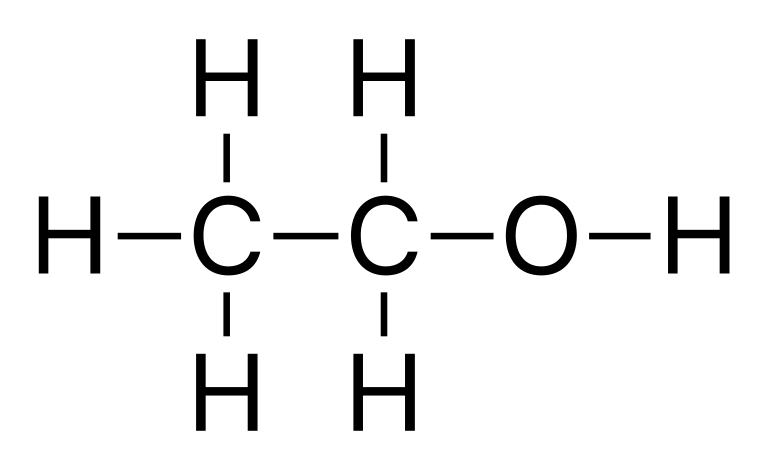 Soubor: Ethanol-structure.svg. (2022, 10. března). Wikimedia Commons, bezplatné úložiště médií. Získáno 17:08, 5. března 2023 z https://commons.wikimedia.org/w/index.php?title=File:Ethanol-structure.svg&oldid=637340867.					C2H5OHOznačte, co není pravda.Alkohol…tlumí funkci mozkových buněkmají v krvi pouze jeho konzumentimá vliv na celý mozekje v mozku za 1 minutu po polknutíNaše tělo si alkohol přirozeně vyrábí. Jaké množství alkoholu se nachází v naší krvi?V naší krvi se nachází 0,1 až 0,3 ‰ alkoholu.Jaká je prokazatelná hodnota alkoholu při dechové zkoušce?Prokazatelná hodnota alkoholu v krvi je 0,2 ‰.Alkoholy se dělí na primární, sekundární a terciární. Doplňte tabulku.Doplňte chemické rovnice a pojmenujte produkty.2 C2H5OH + 2 Na → 2 C2H5ONa + H2			         ethanolát sodnýoxidace ve smyslu spalováníCH3CH2OH + 3 O2 → 2 CO2 + 3 H2OC2H5OH + HBr → C2H5Br + H2O			   bromethanoxidace působením oxidačních činidel2 CH3CH2OH + O2 → 2 CH3CH=O + 2 H2O				acetaldehyd		CH3CH=O + O2 → CH3COOH                kyselina octová.Co jsem se touto aktivitou naučil(a):………………………………………………………………………………………………………………………………………………………………………………………………………………………………………………………………………………………………………………………………………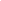 Název alkoholuUrčení primární, sekundární, terciárnípropan - 2 - olsekundárníethanolprimárnífenolnení alkohol2 - methyl - propan - 2 - olterciární